“ΨΗΦΙΑΚΕΣ ΔΡΑΣΕΙΣ ΠΡΟΒΟΛΗΣ ΤΟΥ ΑΡΧΑΙΟΛΟΓΙΚΟΥ ΧΩΡΟΥ ΤΗΣ ΑΠΤΕΡΑΣ ΜΕ ΧΡΗΣΗ ΤΕΧΝΟΛΟΓΙΩΝ ΑΙΧΜΗΣ ”Το έργο «Ψηφιακές δράσεις προβολής του αρχαιολογικού χώρου της Απτέρας με χρήση τεχνολογιών αιχμής» εντάχθηκε στο Επιχειρησιακό Πρόγραμμα «Κρήτη 2014-2020» με προϋπολογισμό 296.318,00 €, χρηματοδότηση από το Ευρωπαϊκό Ταμείο Περιφερειακής Ανάπτυξης και δικαιούχο την Eφορεία Αρχαιοτήτων Χανίων. Η Αρχαία Απτέρα πρόκειται για ένα σημαντικό αρχαιολογικό χώρο της Κρήτης, ο οποίος δεν έχει λάβει ιδιαίτερη προβολή και αναγνώριση από το ευρύ κοινό. Σκοπός του έργου, είναι η περαιτέρω ανάδειξη του αρχαιολογικού χώρου μέσα από μια σειρά από ψηφιακές δράσεις και ενέργειες, με σκοπό την προβολή του, την προσέλκυση επισκεπτών αλλά και την προαγωγή της έρευνας.Στην τρέχουσα προγραμματική περίοδο, βασιζόμενη σε εγκεκριμένες μελέτες η προτεινόμενη πράξη περιλαμβάνει εργασίες τεκμηρίωσης και ψηφιοποίησης αρχαιολογικού υλικού και μνημείων από την αρχαία Άπτερα και την επικράτειά της, τη δημιουργία Διαδικτυακής Πύλης, ψηφιακών εφαρμογών περιήγησης και προβολής με τεχνολογίες επαυξημένης και εικονικής πραγματικότητας καθώς και εκπαιδευτικών εφαρμογών στον αρχαιολογικό χώρο της Απτέρας. Τεκμηρίωση και φωτογράφηση 220 αντικειμένων (πήλινα αντικείμενα, γλυπτά, επιγραφές, κοσμήματα κ.ά.) και μνημείων (οικία, θέατρο, δεξαμενές, λουτρά, ταφικά μνημεία κ.ά.), ψηφιοποίηση και επεξεργασία έντυπου και ηλεκτρονικού υλικού, δημιουργία 11 ψηφιακών τρισδιάστατων μοντέλων αρχαίων κτηρίων, για τα οποία υπάρχουν επαρκή αρχαιολογικά δεδομένα, ώστε να είναι εφικτή η αναπαράστασή τους. Δημιουργία Διαδικτυακής Πύλης, προσβάσιμη και από φορητές συσκευές, ψηφιακών εφαρμογών περιήγησης και προβολής της Απτέρας με τεχνολογίες επαυξημένης και εικονικής πραγματικότητας καθώς και εκπαιδευτικών εφαρμογών, την προμήθεια και εγκατάσταση ηλεκτρονικού εξοπλισμού για τη λειτουργία τους, την παραγωγή ψηφιακών ταινιών (βίντεο) και την αεροφωτογράφηση των μνημείων.Μέσα από την ολοκληρωμένη και στοχευμένη προβολή του αρχαιολογικού χώρου στο διαδίκτυο αλλά και την ταυτόχρονη σημαντική αναβάθμιση των υπηρεσιών προς τους επισκέπτες του, το έργο απευθύνεται σε μεγάλο αριθμό αλλά και διαφορετικές κατηγορίες χρηστών (τοπική κοινωνία, ευρύ κοινό από όλο τον κόσμο, ερευνητές, εκπαιδευτική κοινότητα, ΑΜΕΑ) και στοχεύει στην ανάδειξη και αξιοποίηση του πλούσιου ιστορικού και πολιτιστικού αποθέματος της Κρήτης.     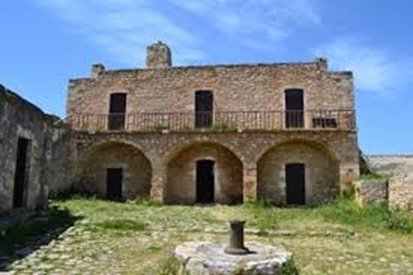 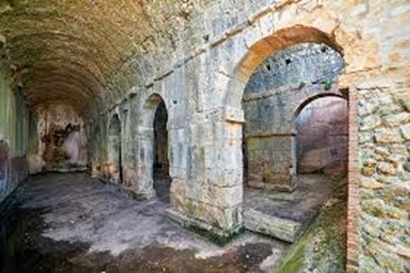 